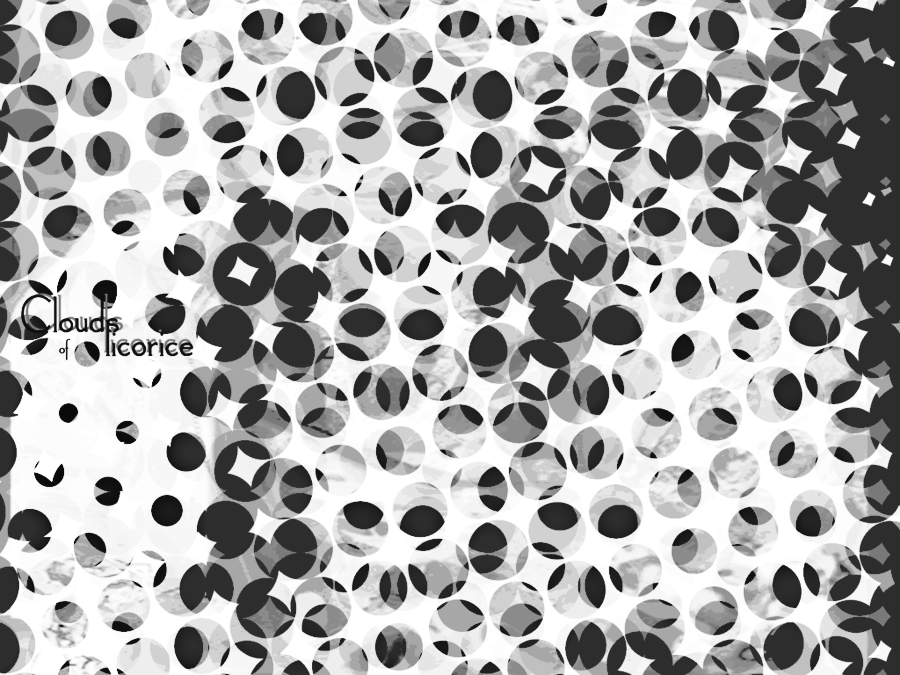 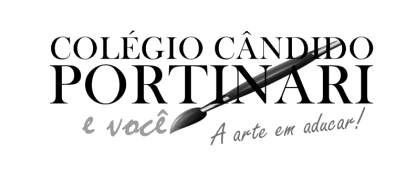 PORTUGUÊS:Concordância verbalRegência verbal e nominalOBS: ESTUDAR PELO CADERNO, MÓDULO E CADERNO DE APOIO.REDAÇÃO:Reforma previdenciáriaQUÍMICA:Ligações químicas. Balanceamento.Funções inorgânicas.HISTÓRIA:Período de Guerra FriaCoexistência pacífica do poder: O equilíbrio do poderFÍSICA:OndasEscalas termométricasINGLÊS:Modal verbs e phrasal verbs.MATEMÁTICA:Sistema Cartesiano (Eixos x e y, par ordenado e quadrantes)Função do 1ºgrau (Valor numérico, Representação, Domínio, Imagem, Lei de Formação, Gráfico da função, Zero da função)Função do 2º grau ((Valor numérico, Lei de Formação ,Gráfico da função, Vértice, Zeros da função.)GEOMETRIA:  Seno, Cosseno e tangente do ângulo.GEOGRAFIA: Japão e Tigres asiáticos (Capítulo 2)China (Capítulo 3, páginas 41, 44, 48, 50 e 51)Índia (Capítulo 4, páginas 62 e 63)ESPANHOL:Polisemia, Sinonimia e Antonimia (págs 7 a 10)Sufixos (pág 13)Estilo directo e indirecto (págs 20 e 21)Obs.: Todos os alunos sairão após a prova;Segunda (25/09)Terça (26/09)Quarta (27/09)Quinta (28/09)Sexta (29/09)Português eRedaçãoQuímica eHistóriaFísica e InglêsMatemáticaGeografia eEspanhol